الضمائر الشخصية في اللغة الألمانية:صيغة الملكية التي تستعمل عند التعبير عن ملكية الأشياء:أفعال مختارة تم صرفها لأزمنة مختلفة:أنا: ich  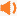 أنت: du, Sie  هو: er  هي: sie  نحن: wir  هم: sie  ي: mein, meine  ك: dein, deine, Ihr, Ihre  ه: sein, seine  ها: ihr, ihre  نا: unser, unsere  هم: ihr, ihre  أتكلم الإنجليزية: Ich spreche Englisch  تتكلم أنت الفرنسية: Sie sprechen Französisch  يتكلم الألمانية: Er spricht Deutsch.  تتكلم هي الإيطالية: Sie spricht Italienisch  أنا زرت فرنسا: Ich bereiste Frankreich  سأشرب الحليب: Ich werde Milch trinken  